13.04-17.04   1-4 кл. Ф.И. учащегося______________________________Курс занятий «Азбука эмоций» Тема: «Удивляйся не стесняйся»Задание педагога- психолога Бояровой Светланы Александровны. Viber, Watsap:89233331050Ход занятия:-Рассмотри рисунок. К какой сказке относится картинка? Запиши ответ тут ___________________________________________________________________Почему медведи удивлены? (ответить устно)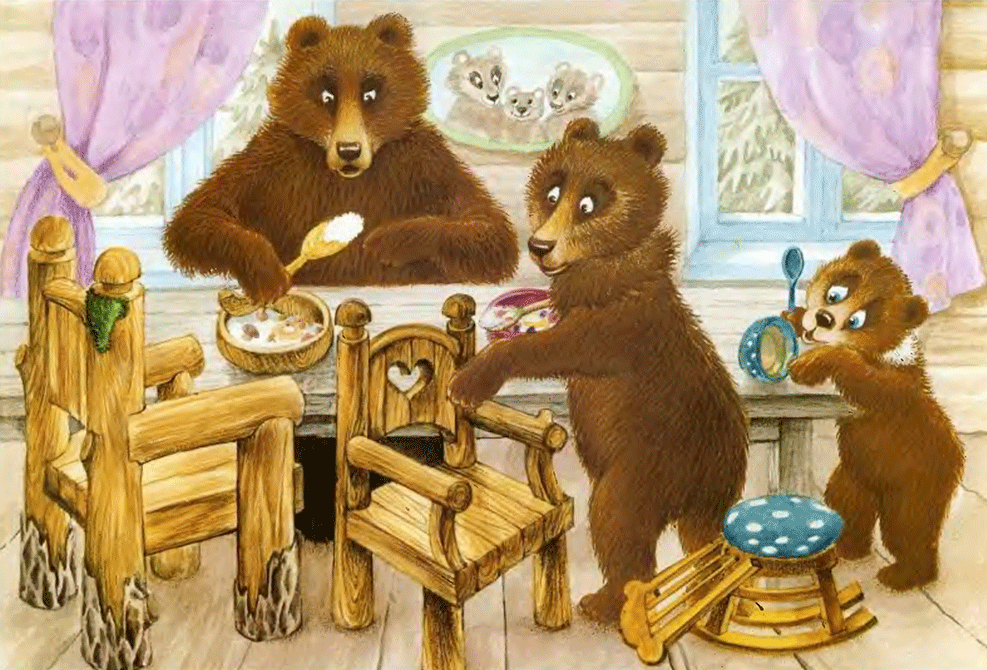 